Fecha:End of Spanish Topic Self Assessment – La RopaFecha:End of Spanish Topic Self Assessment – La RopaObjectives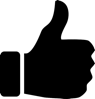 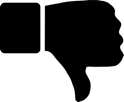 CommentsI can understand and say ten items of clothing in Spanish.  I can sort nouns according to gender.I can change an adjective so it agrees with the noun it describes.I can understand and say a noun phrase in Spanish.  I can ask and answer what someone is wearing in Spanish.I can describe an outfit in Spanish. ObjectivesCommentsI can understand and say ten items of clothing in Spanish.  I can sort nouns according to gender.I can change an adjective so it agrees with the noun it describes.I can understand and say a noun phrase in Spanish.  I can ask and answer what someone is wearing in Spanish.I can describe an outfit in Spanish. 